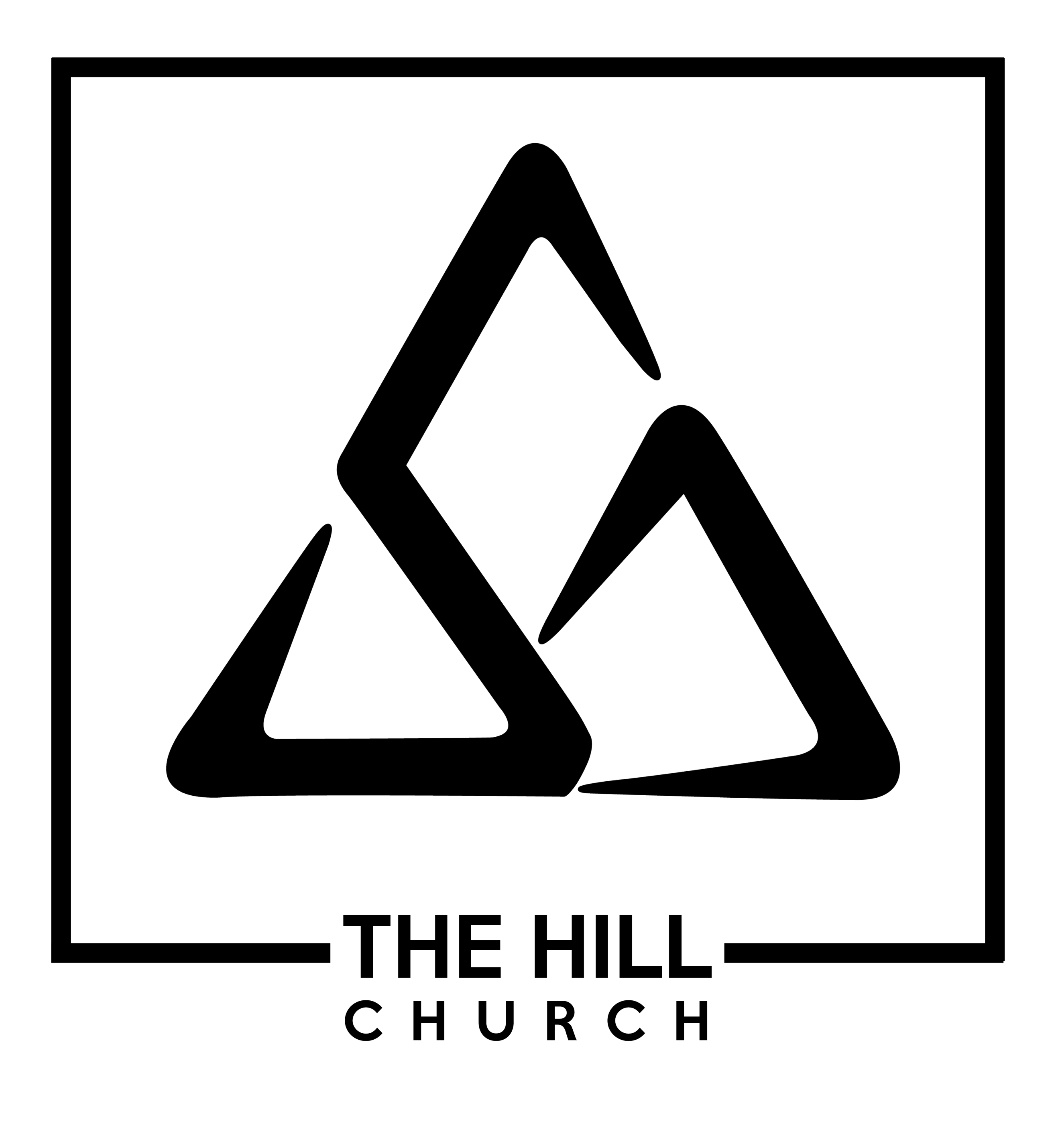 J-Term 2022June-July SessionPsalm 119:97-104“Oh how I love your law! It is my meditation all the day. Your commandment makes me wiser than my enemies, for it is ever with me. I have more understanding than all my teachers, for your testimonies are my meditation. I understand more than the aged, for I keep your precepts. I hold back my feet from every evil way, in order to keep your word. I do not turn aside from your rules, for you have taught. How sweet are your words to my taste, sweeter than honey to my mouth! Through your precepts I get understanding; therefore I hate every false way.”Attributes of ScriptureFrom The Hill’s Statement of faith: We believe the Bible is the Word of God contained in the Old and New Testament scriptures. The entire Bible is given to humanity as a gracious gift of God’s special and authoritative self-revelation. All the Bible’s original manuscripts were divinely inspired, having been written by individuals as they were carried along by the Holy Spirit. Because God is the ultimate author of the Bible, its contents are free from error and are totally true and trustworthy. The central theme of the Bible is to reveal God’s saving purposes in Jesus Christ. God’s Word has supreme authority in all matters of faith and conduct. The Bible alone is the infallible rule of faith for the church. For a local church to stray from the Bible in faith or practice is to be disloyal to Jesus to whom the church belongs. (Psalm 19:7; Psalm 119:105-106; Matthew 4:4; Mark 13:31; John 8:31-32; John 17:17; Acts 20:32; Romans 10:16-17; Hebrews 4:12; 2 Timothy 3:14-17; 2 Peter 1:20-21)__________________________________________________ (2 Tim. 3:16, 2 Pet. 1:20-21, 3:15-16)What _____________________ says, ________________ says. Concursus: God, through his own providential and supernatural activity worked within each author of the Bible to ensure what they wrote was his word while allowing the writers to maintain their personality and style. If the Bible is of __________________ origin, the Bible is _________________________.Application:If you want to encounter God, you find God in his word. So, ___________________ the Bible.  _________________________________________ (Prov. 30:5, Heb. 6:18, Jn. 10:35)The inerrancy of Scripture means that Scripture in the original manuscripts does not err or say anything __________________ or ____________________________. The Bible always tells the truth regarding everything it talks about.Though the Bible was written by fallen men, God so ordained its inspiration that they _________________________________________________________________.The Bible doesn’t divide itself into ___________________________ claims and _________________ or __________________ claims. It presents itself as _________________________________________________.Application:Trust the Bible: when you come across things in Scripture that are hard to stomach or difficult to understand, give yourself to ___________________________ them out. God doesn’t lie and he has put this in his Word for a reason and we can benefit from ________________________ verse of it. ___________________________________________Inerrancy – the Bible is wholly true. Infallibility refers to the ________________________ of that. Because the Bible is true, therefore it never ______________________ or _________________________ usApplication:Infallibility is crucial: we can practically depend upon Scripture for __________________________ and ____________________________ in life. It’s a “treasure of heavenly instruction.”Memorizing Scripture is important: __________________ it in your heart so that when the storms of life come, you can recite the ___________________ of God’s Word to yourself.______________________________________ (Perspicuity) (Ps. 19:7, Deut. 6)This means that _________________________ people are able to __________________ the Bible for themselves and ________________ ____________________ it.Some Scripture can be difficult to understand because none of us has __________________ ____________________.Scripture is __________________________ to all. Paul wrote most of his letters to whole congregations of educated and uneducated believers. God’s Word is ___________________________, but the people he gave it to are not.Evangelical Christians are largely in agreement on the __________________________ ____________________________, but differ on ______________________________ which are relatively less clear in the ScriptureApplication:Studying God’s Word is not a fruitless venture. In your evangelism ____________________________________________. __________________________________________________The Bible is necessary for ____________________ the gospel, _________________________ spiritual life, and for ____________________________ God’s will. General Revelation: Scripture is not necessary for knowing God exists or for knowing something about God’s character and laws. These can be seen in _______________________ (Romans 1) and in one’s own _________________________ (Romans 2)Scripture is necessary in a primary sense for us to ____________________________________________. In a secondary sense, we ______________________ need to hear God’s Word in order to ___________________ him better, _____________________ in him, __________________ him more, _________________________ of our sin, and have our hearts stirred to ____________________________ him. (Psalm 1:2)Application:Meditate on the Scriptures__________________________________________________ (2 Tim. 3:16-17)We have everything we need in order to _________________________________________. God tells us to ___________ the Bible and ____________________________ to the hard decisions of life. Application: Daily immerse ourselves in Scripture. The Existence and Attributes of GodTwo questions lie at the foundation of not only religious knowledge, but also every possible form of knowledge:__________________________________ (Related to this, how can we know?)__________________________________ (What are his attributes?)God’s ExistenceBiblical Presupposition ( Job 11:7; 26:14; 30:26; Is. 40:18): The Bible doesn’t spend time arguing for God’s ______________________________. It simply presumes that he does. If we are Christians, we can say that we believe God is “really there” because he has revealed himself:___________________ to all men by creation and providence____________________ in the Scriptures of the Old and New Testaments____________________ in his Son, the Lord Jesus Christ____________________ through the work of his Word and SpiritCreationIn Romans 1, Paul tells us that God has made the fact of his existence ____________ to all humanity. (Rom. 1:19-20)Creation cries out that there is a __________________________.Paul goes on to say in Roman that man _______________ _______________ the truth. Fallen man worships the ________________ ___________________ instead of the one who made it. ConscienceBecause we are made in God’s image (Gen. 1:26-27), something of his _________________ ________________ remains in us. Our consciences aren’t a perfect guide because they’ve been corrupted by the fall, but our concerns for _____________________, ____________________, _______________________, and _________________ point us back to our Creator. Note: While creation and conscience ought to be reason alone to convince us that God exists, the fact that we suppress the truth in our fallen state has led Christians to formulate “theistic proofs” (arguments) for the existence of God.  These “proofs” are simply attempts to demonstrate that it’s rational to believe in God’s existence.  God’s not our imaginary friend, and thus relegated to the realm of myth and superstition. These proofs don’t lead us to the sovereign, personal God of Scripture.  They can help show how it’s not irrational to believe in God, but none of these proofs tell you much of what God is like.  None of them get you to the God of Scripture and saving faith in Christ.  General & Special RevelationThe distinction between what is known about God to all generally, and what is only known about him specially is often referred to as the “general” versus “special” revelation. General Revelation: the ____________________ of God, the ___________________ of God’s being and will which is given to all people ___________________, at all times, through the ________________ experience of being alive in God’s world. (Ps. 19:1,2; Rom 1:19, 20; 2:14, 15)Special Revelation: how God has made himself known by particular _____________ and _______________, especially the ___________ of the Lord (Scripture), and the ___________ of the Word (Jesus Christ). What does General Revelation Teach Us? Rom. 1:18-31; Acts 17:22-31 – These texts reveal to all mankind generally that:God is __________. (Acts 17:26; Rom. 1:20)God is the ______________. (Ps. 19; Acts 17:25)God is ________________ and _________________. (Rom. 1:20; Acts 17:25)God is _________________ and _________________. (Rom. 1:20)God, though distinct from the universe, is ______________________. (Acts 17:24, 26-27)God _________________________________. (Acts 17:24-28, 14:15-16)God is _______________, the ultimate source of our values. (Rom. 1:32)The effect of the fall is that we’ve _________________ this knowledge and exchanged it for a lie. Noetic effects of sin – our minds are too warped as a result of the fall to get to God _______________ through reason applied to general revelation. We need the spectacles of _________________ the regenerating work of the _____________________ in order to see properly. Implications:General revelation renders human beings _______________________.